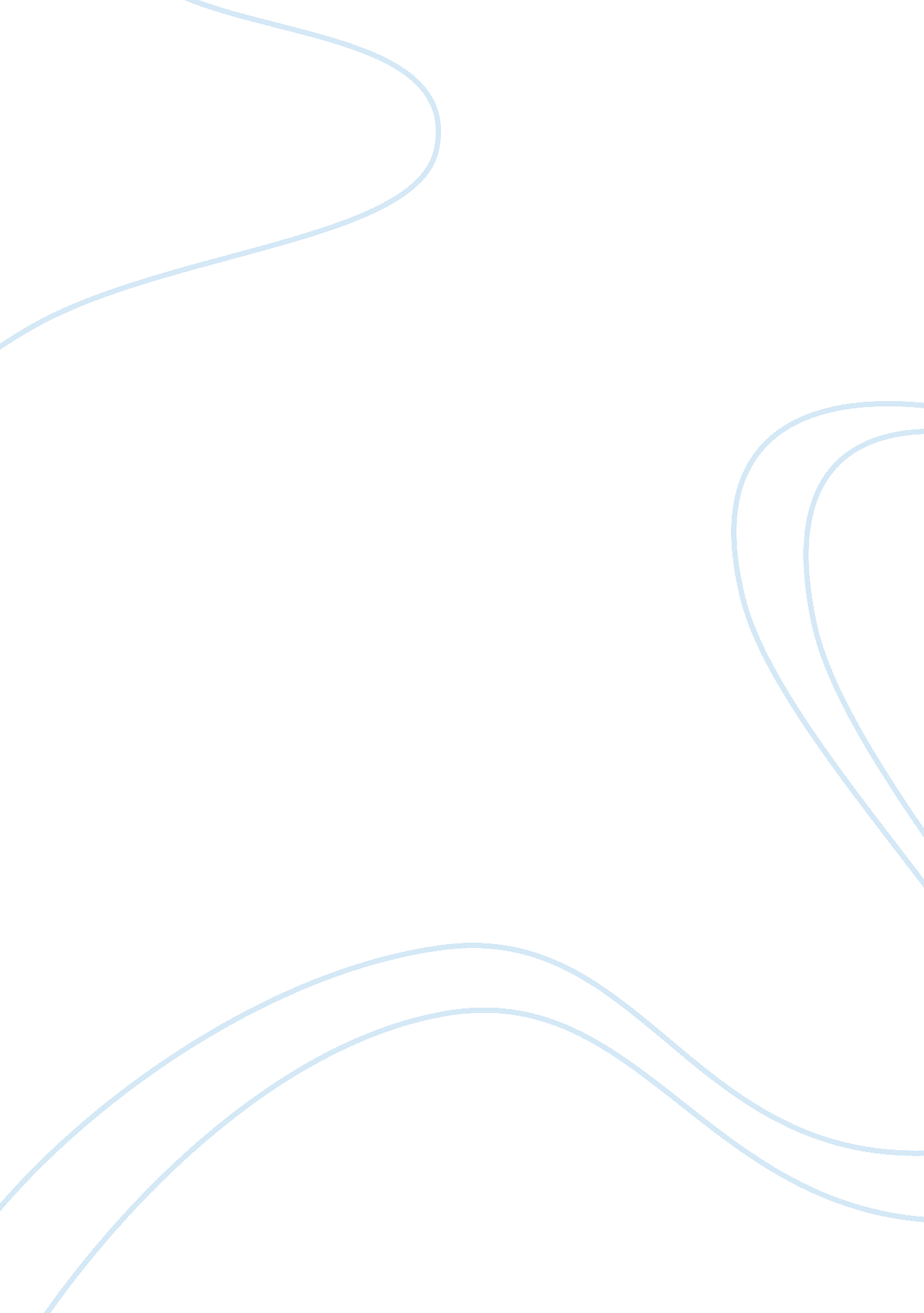 Buisness lawLaw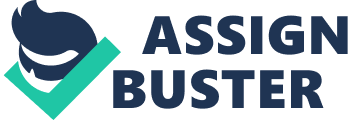 Business law Flag Burning Freedom of speech and expression are fundamental human rights. In many case freedom of speech and expression is violated by the state or organization. Therefore, citizens find the way they can convey their grievances. Periodically, flag burning is the most used to express their wrath. Flag burning a method that is being used in many cases nowadays, although it is described to be unlawful. This is because a flag is a pictogram of national unity and peace (Allport 98). Burning the flag according to the constitution studies is stated by the Supreme Court as a fashion of expression that is protected by the first amendment provision for the congress and free speech (Allport 98). Although the constitution is being enforced to push the section that permit one to be prosecuted once he/she burns the flag. 
The flag burning should be made unlawful. As many people designate it as a form of protest simply like boycott, it is not itself a speech but a symbol (Allport 98). Incident, at which the flag is burned to send a certain message to the government the act, does not support the civil obedience as a free speech (Allport 98). Whoever, uses a flag burning as an indicator of communicating a certain issue must be considered as a criminal consequently he/she ought to receive the punishment according to the law (Allport 98). This is because the disapproval of the first amendment law is not being categorized under unlawful act. 
The legitimacy is flag burning is a juvenile mechanism used to protest. Many suspects and victims of flag burning at the end of the day are sent to the penitentiary despite the fact that others think of potency and martyrs (Allport 98). However, the people of the state should respect the flag before supporting ridiculous decisions. The Supreme Court should address this issue and amend a constitution that prohibits freedom of speech through burning flag (Allport 98). The court should consider flag burning as a violation of freedom of speech. 
Work cited 
Allport, Alan. Freedom of Speech. New York: Infobase Pub, 2003. Internet resource. 
ajò, András. Abuse: the Dark Side of Fundamental Rights. Utrecht: Eleven International Publ, 2006. Print. 